10 февраля – День памяти Александра Сергеевича Пушкина«Погиб поэт! — невольник чести —
Пал, оклеветанный молвой,
С свинцом в груди и жаждой мести,
Поникнув гордой головой!..»

— М.Ю. Лермонтов

10 февраля 1837 года после тяжелого ранения на дуэли умер Александр Сергеевич Пушкин – поэт и писатель, ставший одной из ключевых фигур культуры нашей страны. Без него невозможно представить литературу, родной язык и всю Россию в целом. Короткая, но такая яркая жизнь! Литературное наследие, сделавшее целый мир богаче. Пушкин не успел осуществить всего, что задумал, и горечь утраты летит сквозь века – каждое новое поколение скорбит не меньше, чем предыдущее. В День памяти поэта читаем избранные произведения его авторства и отдаем дань великому таланту, благодаря которому в сердцах людей сияют звезды.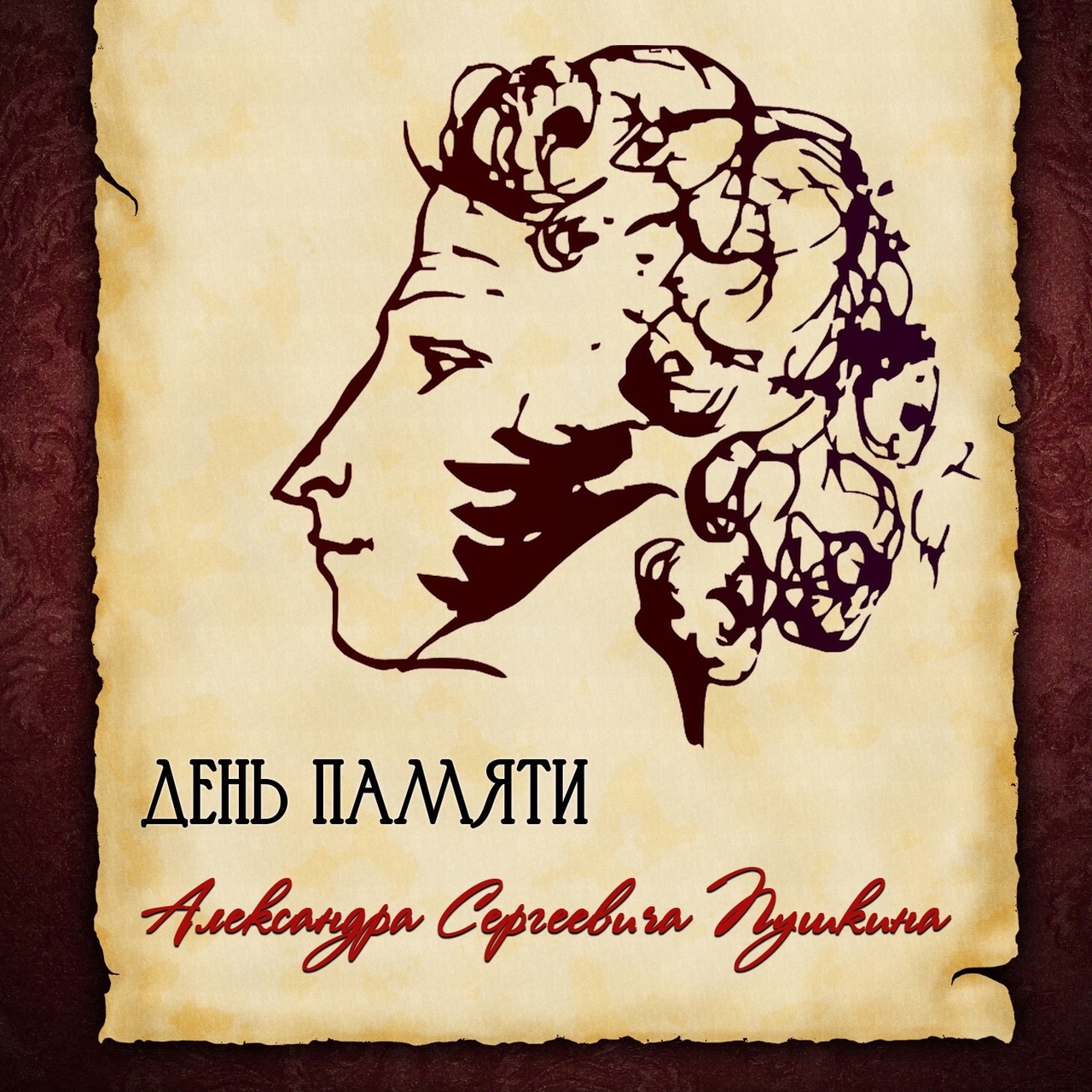 